Pótfelvételi eljárás a Pécsi Tudományegyetem Kultúratudományi, Pedagógusképző és Vidékfejlesztési Karán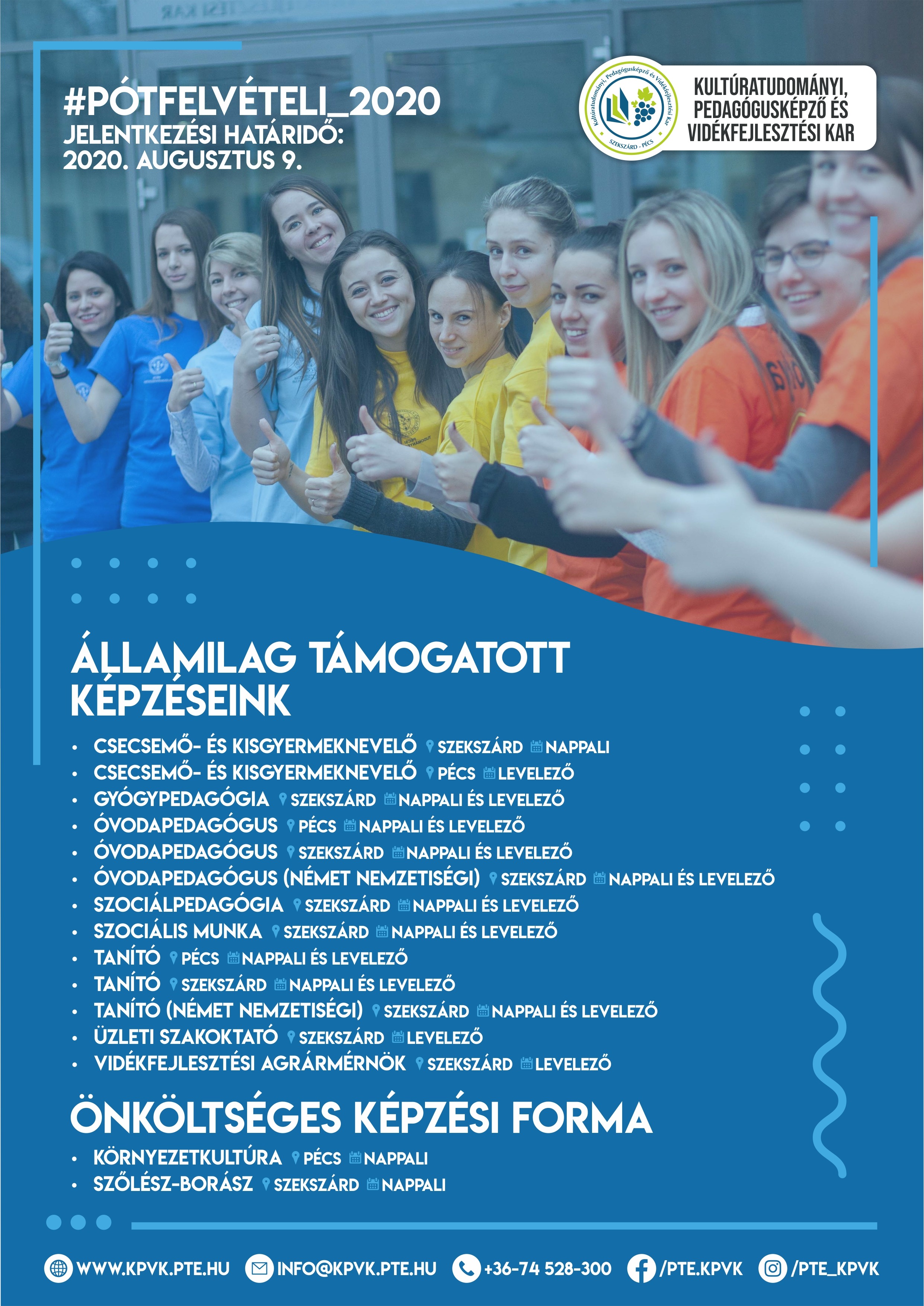 Csecsemő- és kisgyermeknevelőSzekszárd, nappali tagozat, államilag támogatott képzési formaPécs, levelező tagozat, államilag támogatott képzési formahttps://kpvk.pte.hu/hu/kepzeseink/kepzes/csecsemo_es_kisgyermeknevelo_alapszak GyógypedagógiaSzekszárd, nappali és levelező tagozat, államilag támogatott képzési formahttps://kpvk.pte.hu/hu/kepzeseink/kepzes/gyogypedagogia_alapszak ÓvodapedagógusSzekszárd, nappali és levelező tagozat, államilag támogatott képzési formaPécs, nappali és levelező tagozat, államilag támogatott képzési formahttps://kpvk.pte.hu/hu/kepzeseink/kepzes/ovodapedagogus_alapszak Német nemzetiségi óvodapedagógusSzekszárd, nappali és levelező tagozat, államilag támogatott képzési formahttps://kpvk.pte.hu/hu/kepzeseink/kepzes/ovodapedagogus_alapszak_nemzetisegi_ovodapedagogus_nemet Szociálpedagógia mesterszak, ÚJ SZAK!!!Szekszárd, nappali és levelező tagozat, államilag támogatott képzési formahttps://kpvk.pte.hu/hu/kepzeseink/kepzes/szocialpedagogia_mesterszak Szociális munkaSzekszárd, nappali és levelező tagozat, államilag támogatott képzési formahttps://kpvk.pte.hu/hu/kepzeseink/kepzes/szocialis_munka_alapszak TanítóSzekszárd, nappali és levelező tagozat, államilag támogatott képzési formaPécs, nappali és levelező tagozat, államilag támogatott képzési formahttps://kpvk.pte.hu/hu/kepzeseink/kepzes/tanito_alapszak Német nemzetiségi tanítóSzekszárd, nappali és levelező tagozat, államilag támogatott képzési formahttps://kpvk.pte.hu/hu/kepzeseink/kepzes/tanito_alapszak_nemzetisegi_tanito_nemet Üzleti szakoktatóSzekszárd, levelező tagozat, államilag támogatott képzési formahttps://kpvk.pte.hu/hu/kepzeseink/kepzes/uzleti_szakoktato_alapszak Vidékfejlesztési agrármérnökSzekszárd, levelező tagozat, államilag támogatott képzési formahttps://kpvk.pte.hu/hu/kepzeseink/kepzes/videkfejlesztesi_agrarmernok_bsc KörnyezetkultúraPécs, nappali tagozat, önköltséges képzési formahttps://kpvk.pte.hu/hu/kepzeseink/kepzes/kornyezetkultura_alapszakSzőlész-borászSzekszárd, nappali tagozat, önköltséges képzési formahttps://kpvk.pte.hu/hu/kepzeseink/kepzes/szolesz_borasz_felsooktatasi_szakkepzes A pótfelvételi során már csak egy képzés jelölhető meg, valamint csak azok jelentkezhetnek, akiket egyetlen általuk megjelölt képzésre sem vettek fel a július 23-án zárult általános eljárásban, vagy idén egyáltalán nem is jelentkeztek felsőoktatásba.Jelentkezési határidő: 2020. augusztus 9.